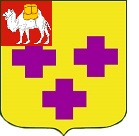 Собрание депутатов города ТроицкаЧелябинской областиПятый созывТридцать шестое заседаниеР Е Ш Е Н И Еот 27.02.2018г. № 28      г. ТроицкО внесении изменений в решение Собрания депутатов города Троицка от 27.10.2011 года № 179 «Об утверждении Положения о деятельности в сфере физической культуры и спорта на территории города Троицка»В соответствии с Федеральным законом от 6 октября 2003 года № 131-ФЗ «Об общих принципах организации местного самоуправления в Российской Федерации», руководствуясь Уставом города Троицка, Собрание депутатов города Троицка РЕШАЕТ:Внести в Положение о деятельности в сфере физической культуры и спорта на территории города Троицка, утвержденное решением Собрания депутатов города Троицка от 27.10.2011 года № 179, следующие изменения:1) наименование главы 5 изложить в следующей редакции: «5. Полномочия Управления по спорту, туризму и делам молодежи администрации города Троицка»;2) абзац первый пункта 5 изложить в следующей редакции:«5. Управление по спорту, туризму и делам молодежи администрации города Троицка:».Настоящее решение опубликовать в газете «Вперёд».Настоящее решение вступает в силу в силу со дня его официального опубликования.Председатель Собрания депутатов города Троицка                                                                    В.Ю. ЧухнинГлава города Троицка                                                                           А.Г. Виноградов